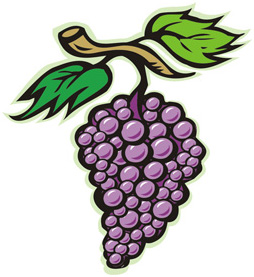 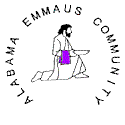 Cluster Prayer NetworkKen Hanby is the Tuscaloosa Cluster Prayer Coordinator. Please call him with your prayer requests at 799-9834. Those wishing to be partners in the prayer network should also let Ken Hanby know.Cluster Handbook & UpdatesPlease see our new website: http://www.tuscaloosaemmauscluster.weebely.com GiftsYou may bring your $20 to one of the follow-up gatherings or mail it to our Cluster Treasurer, Paul Hass, 4856 Brook Highland, Tuscaloosa, AL 35406.  Please make checks payable to “Tuscaloosa Emmaus Cluster”Change of address If you need to change or update your contact information, or if you wish to be removed from the Cluster mailing list, please contact Sherry Lockhart at:E-mail:  	slclockhart@yahoo.com:US mail: 	14965 Carmen DriveNorthport, AL 35475.Phone: 		(205) 242-6048  If you need a newsletter mailed to you contact Melissa Tuten at mdtuten@gmail.com or 205-394-0511.